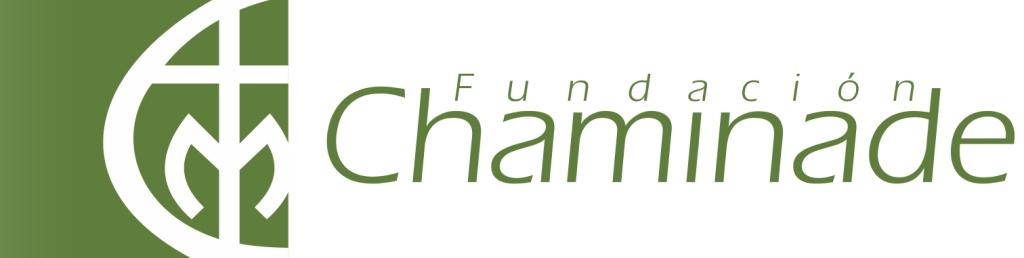 FORMULARIO DE POSTULACIÓN BENEFICIODECLARACIÓN DEL POSTULANTE(Completar con letra imprenta)COLEGIO________________________________________________________________________FECHA DE POSTULACIÓN: __________________ TELÉFONO DE CONTACTO: _____________I.- DATOS GENERALES ESTUDIANTES: (*) Señalar el valor de mensualidad por estudiante dependiendo si esta acogido al beneficio de becasII.- DATOS GRUPO FAMILIAR:III.- CARACTERÍSTICAS DE LA VIVIENDA DEL O LOS ESTUDIANTESDIRECCIÓN: _________________________________________ COMUNA: ___________________MARQUE CON X SEGÚN CORRESPONDA, VIVIENDA:Número de personas que habitan la vivienda: 	_________________________________Número de dormitorios: 					_________________________________III.- INGRESOS FAMILIARES(*) Los documentos pueden ser, liquidaciones, boletas honorario, declaraciones SII, etc. En el caso de ingresos no formales, presentar una declaración jurada notarial. IV.- SITUACIÓN ACTUAL(*) Puede adjuntar: finiquito, carta de suspensión, Seguro cesantía, cualquier documento que acredite su inactividad laboral. Declaro bajo juramento, que todos los datos entregados en el presente formulario son fidedignos y pueden ser verificados en cualquier momento por los profesionales responsables de este proceso._____________________________________________FIRMA DEL APODERADO NOMBRE Y APELLIDOSRUTCURSOVALOR MENSUALIDAD PACTADA 2020*GRUPO FAMILIAR INCLUIDO LOS ESTUDIANTES (Que viven en el mismo domicilio)GRUPO FAMILIAR INCLUIDO LOS ESTUDIANTES (Que viven en el mismo domicilio)GRUPO FAMILIAR INCLUIDO LOS ESTUDIANTES (Que viven en el mismo domicilio)GRUPO FAMILIAR INCLUIDO LOS ESTUDIANTES (Que viven en el mismo domicilio)GRUPO FAMILIAR INCLUIDO LOS ESTUDIANTES (Que viven en el mismo domicilio)GRUPO FAMILIAR INCLUIDO LOS ESTUDIANTES (Que viven en el mismo domicilio)NOMBRE Y APELLIDOPARENTESCO CON EL ESTUDIANTEEDADESTADO CIVILNIVEL EDUCACIONALOCUPACIÓN ACTUALPROPIAADQUIRIENDOSE (PAGO DE DIVIDENDO)ARRENDADACEDIDA O EN COMODATOCOMPARTIDA CON OTROS FAMILIARESOTROSINGRESOS DEL GRUPO FAMILIAR: (incluir pensión de alimentos formal e informal)INGRESOS DEL GRUPO FAMILIAR: (incluir pensión de alimentos formal e informal)INGRESOS DEL GRUPO FAMILIAR: (incluir pensión de alimentos formal e informal)INGRESOS DEL GRUPO FAMILIAR: (incluir pensión de alimentos formal e informal)INGRESOS DEL GRUPO FAMILIAR: (incluir pensión de alimentos formal e informal)PARENTESCO CON EL ESTUDIANTEMONTO INGRESO BRUTO MENSUALFUENTE DE INGRESOTIPO DE CONTRATODOCUMENTO QUE ADJUNTA*Describa de qué manera la actual situación producto de la pandemia COVID-19 ha afectado la situación socioeconómica familiar. (Máximo 10 líneas)INDIQUE LOS DOCUMENTOS QUE ADJUNTA QUE DEMUESTREN SU ACTUAL CONDICIÓN*DECLARACIÓNDATOS DEL APODERADO RESPONSABLEDATOS DEL APODERADO RESPONSABLENOMBRE COMPLETO RUTPARENTESCO CON EL O LOS ESTUDIANTESTELEFÓNOPrimer EMAIL APODERADOSegundo EMAIL ALTERNATIVO